Publicado en Palma de Mallorca el 30/05/2016 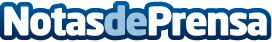 Demastils, líderes en Baleares en la venta de banderas Si estás buscando a profesionales especializados en la venta de banderas, mástiles, soportes publicitarios y señalización en las Islas Baleares, Demastils es la mejor opción, evita retrasos y costes a la hora de pedirlos a la penínsulaDatos de contacto:DEMASTIL+34 871 949 223 Nota de prensa publicada en: https://www.notasdeprensa.es/demastils-li-deres-en-baleares-en-la-venta-de Categorias: Baleares Entretenimiento Nautica Logística Consumo http://www.notasdeprensa.es